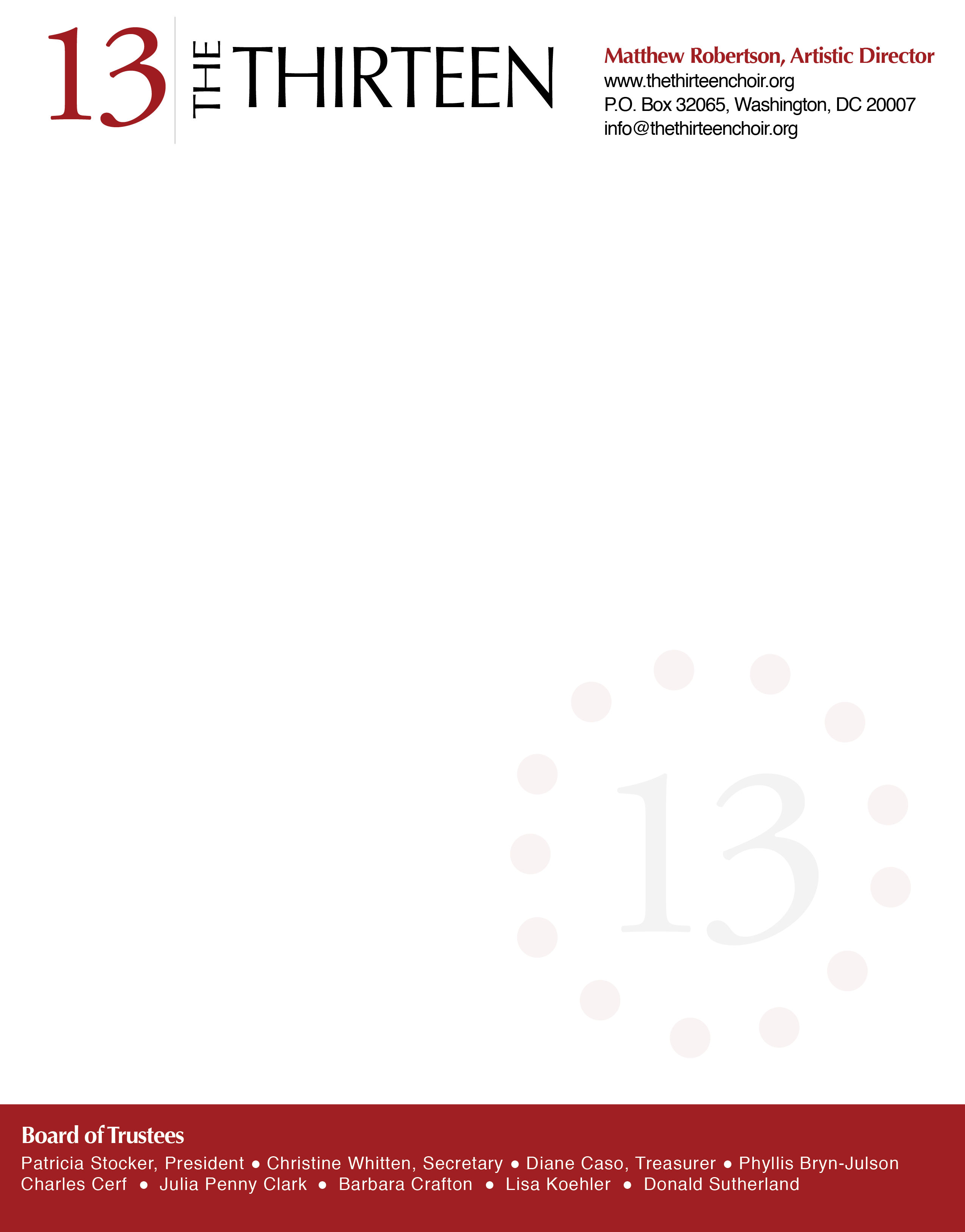 Professional Choir The Thirteen Graces Washington’s Choral Community With Spectacular Inaugural SeasonFor Immediate Release: Washington, DC, August 15, 2016 … The all-star, professional choir The Thirteen’s 2016-17 season offers an exciting and enriching program of concerts in its new home in the Nation’s Capital. The fifth anniversary season, “Reincarnations,” represents rebirth and commitment to Washington audiences.	The four-concert season kicks off on Saturday, October 22 at 7:00pm, St. Columba’s Church, 4201 Albemarle Street, Washington; and features masterworks including the American premiere of Thomas Tallis’ epic Ave Dei patris filia, and Samuel Barber’s touching Reincarnations. Also on the program is the delightful and pyrotechnic, Fly Away I by Pulitzer Prize-winning composer, Caroline Shaw. 	On Sunday, December 4, 7:30PM, The Falls Church, 160 East Broad Street, Falls Church, Virginia, The Thirteen performs a Christmas Concert titled Snow on Snow. The concert features works from their lauded CD by the same name and includes composers such as Howells, Todd, Byrd, Tye, Britten, among others.	Back at St. Columba’s Church on Albemarle Street in Washington, for a 7:30pm concert on February 24, 2017, The Thirteen’s program, Bach Reflections, features three lively and joyous Bach Motets at the heart of the program with additional works by Schütz, Brahms and 21st Century composers.	Concluding the powerful season, The Thirteen’s concert, titled The French Connection, on May 6, 7:30pm, St. Columba’s Church will thrill audiences with compositions by French composers from the 15th through the 21st centuries. Hallmark of the French music includes expressive themes of love, nationalism and impressionism. Composers include Josquin, Lassus, Durufle and Poulenc, along with the 21st Century American composer, Daniel Elder.	Following all concerts, a free reception will be offered to audiences eager to meet members of The Thirteen, the all-star professional choir. The Choir is in its fifth season with highly successful tours and residencies around the Country. Matthew Robertson, founder and Artistic Director of the Choir, stated, “As a native Washingtonian, I’m excited to bring The Thirteen to my home - and envision The Thirteen at the heart of the cultural life of this capital city and a major force in its choral community. We believe that what we have to offer is a vital and missing component - one that will enrich the offerings of this wonderful city.” The Thirteen also had the opportunity to expand the board of directors to include some of the most prominent music and business professionals in the Country. Tickets for the concerts can be purchased at The Thirteen’s web site. www.TheThirteenChoir.org  for $25.00 or $30.00 at the door.					-END-For Additional Information:  www.TheThirteenChoir.orgCONTACT: Catherine Stahl
Communications Managerinfo@thethirteenchoir.org